Конспект классного часа, «14 октября-День Российских заповедников»Аннотация   Разработка урока «Заповедники России» предназначена для использования на уроках окружающего мира при изучении темы «Охрана  природы», для проведения классных часов . Основные цели и задачи: ознакомить учащихся с понятием «Заповедник», с деятельностью организации охраняемых природных территорий. Формировать экологические знания о взаимоотношениях организмов, воздействия человека на природу, знания об охраняемых территориях, способствовать  развитию логического мышления, эстетическому восприятию природы, активизировать творческую самостоятельную деятельность учащихся.Тема: Заповедники РоссииЦель: 1.Ознакомить учащихся с понятием «Заповедник», с деятельностью организации охраняемых природных территорий.2. Познакомить учащихся с одной из форм охраны природы - заповедниками, с некоторыми видами животных и растений, занесённых в красную книгу; раскрыть роль человека в охране природы.3. Воспитание чувства ответственности, бережного отношения к природе и её составным частям4. Формировать экологические знания о взаимоотношениях организмов, воздействия человека на природу, знания об охраняемых территориях.5. Способствовать развитию логического мышления, эстетическому восприятию природы, активизировать творческую самостоятельную деятельность учащихся.Формы работы:  фронтальная, групповая,  индивидуальнаяОборудование: компьютер, проектор,  толковый словарь, материалы о заповедниках России, своего края. Основные слова и понятия:   заповедники, заказники.Формируемые УУДЛичностные УУД:Оценивать поступки людей с точки зрения общепринятых норм и ценностей.Регулятивные УУД: Совместно с учителем обнаруживать и формулировать учебную проблему.Составлять план решения проблемы совместно с учителем.Познавательные УУД:Преобразовывать информацию из одной формы в другую: представлять информацию в виде таблицы.Коммуникативные УУД: Доносить свою позицию до других: высказывать свою точку зрения и пытаться ее обосновать, приводя аргументы. Договариваться с людьми: выполняя различные роли в группе, сотрудничать в совместном решении проблемы. Оборудование: мультимедийный проектор, экран, Красная книга, толковый словарь Ушакова, физическая карта  России.Ход классного часа (учащиеся изначально разделены на 5 групп. На столе каждой группы стоят карточки  с определённым цветом: красный, жёлтый, чёрный, белый, зелёный) Учитель: Здравствуйте ребята! Я вновь рада видеть Вас! Сегодня мы собрались на наш классный час всей нашей большой компанией. Для того что бы узнать зачем мы сегодня собрались, я предлагаю вам, прослушать стихотворение и подумать какова же тема нашего классного часа.1 ученик:Парки и заповедники, они важны.
Природа мать, беречь ее должны.
Здоровье телу и здоровый дух,
Нам дарит лес сосновый, дарит дуб.2 ученик:
И в этот день недаром мы,
Все граждане большой страны,
Заботимся об экологии природы,
Пускай привычка эта войдет в моду.3 ученик:
Чем больше нас ценителей на свете,
Тем лучше и природа на планете.
Есть особый день в России,
Он природе посвящен.
Заповедникам красивым
И нац. паркам всем поклон.4 ученик:
Про сохранность дикой флоры
Нам сей праздник говорит,
Чтобы Родины просторы
Каждый смог бы оценить.Учитель: Итак, ребята, как вы догадались, сегодня мы поговорим о самых уникальных природных местах - это ЗАПОВЕДНИКАХ, ПРИРОДНЫХ  ПАРКАХ, ЗАКАЗНИКАХ. (СЛАЙД № 1) И не с проста мы говорим  о них. Дело в том, что 14 октября праздник -  День Российских заповедников.Как вы думайте ЧТО ТАКОЕ ЗАПОВЕДНИК?(ответы детей) (СЛАЙД № 2, № 3, СЛАЙД № 4) Вопрос учителя: – Как вы думаете, когда люди задумались об охране природы и почему? 1 ученик: В истории человечества встречается много примеров, когда человек не учитывая законы развития природы, наносил огромный вред растительному и животному миру и целым экологическим системам. С лица земли стали исчезать многие виды живых существ. Но замечательно то, что человек умеет исправлять свои ошибки. Более ста лет назад был издан закон, который позволил создать в нашей стране заповедники. Что же такое заповедник? Заповедник – это то, место, где природа имеет право жить по своим законам. Это место, где охраняются государством травы, птицы, насекомые, рыбы.В заповеднике людям запрещается рвать цветы, ягоды, грибы, ловить рыбу, охотится на птиц и животных. В заповедник приходят только на экскурсию, где знакомятся с красотой и богатством заповедных мест.(предоставляется слово учащимся с исторической справкой об истории создания заповедников).2 ученик:Историческая справка.     Экологические проблемы встали перед человеком наиболее остро во второй половине XX века, когда его разрушительная деятельность приобрела глобальные масштабы. Сегодня происходит осознание человечеством того, что сохранение природы - условие его выживания на Земле. Однако, история охраны природы уходит своими корнями еще в доисторические времена.    Практически у всех народностей в древности существовали священные леса и рощи, где, по поверьям, обитали боги леса.     Первые сведения о частичной охране природных территорий государством относятся к временам правления на Киевской Руси великого князя Всеволода и Владимира Мономаха (конец XI - начало XII века) В период царствования царя Алексея Михайловича Романова,  к западу от Москвы в районе Звенигорода существовала "Кунцевская местность" - заповедная сторона, строго охраняемая для царских охот.     Особое место в организации охраны природы принадлежит Петру1. (СЛАЙД № 5)  Именно тогда государственные мероприятия стали целенаправленными и систематическими.  Указаниями царя были определены водоохранные леса, запрещалась вырубка деревьев в 30 верстах от больших рек и в 20 - от малых, в этих лесах нельзя было даже пасти скот. Была ограничена или полностью запрещена рубка корабельных сосновых лесов в окрестностях Петербурга, в Поволжье и на Южном Урале. Для охраны лесов Петр 1 создал специальную лесную стражу и установил за нарушения весьма суровые наказания (вплоть до смертной казни). Он также начал регулировать рыболовство и охоту.Для чего нужен ЗАПОВЕДНИК? (ответы детей) Правильно! Заповедники нужны для того, чтобы сохранить красоту природы, богатство её животного и растительного мира. Наши заповедники уже сыграли большую роль в сохранении и восстановлении численности отдельных видов животных и растений.  Только благодаря заповедникам удалось сохранить многие редкие виды животных, например зубра, горала, кулана, бухарского оленя, тигра. Заповедники дали возможность восстановить до промысловой численности уже исчезавших охотничьих животных: соболя, речного бобра.(СЛАЙД № 6) Учитель: Для того, чтобы пополнить свой багаж знаний - мы с вами отправляемся в экспедицию по заповедным местам (СЛАЙД № 7, СЛАЙД № 8 )  На сегодняшний день в нашей стране насчитывается 101 заповедник, но мы сможем посетить только некоторые из них (СЛАЙД № 5)Приорско – террасный заповедник (СЛАЙД № 9)Астраханский заповедник (СЛАЙД № 10)Ильменский заповедник (СЛАЙД № 11 )Заповедник «Остров Врангеля» (СЛАЙД № 12)Таймырский заповедник (СЛАЙД № 13)Алтайский заповедник (СЛАЙД № 14)Баргузинский заповедник (СЛАЙД № 15)Большой арктический заповедник (СЛАЙД № 16 )Дальневосточный морской заповедник (СЛАЙД № 17)Уссурийский заповедник (СЛАЙД № 18)- Экспедиция вернулась. Все дружно поработали. Вы молодцы! А теперь давайте ответим на несколько вопросов. О тех заповедниках в которых мы побывали (блиц-опрос)Заповедник находящийся на границе с Китаем?Самый северный заповедник?Заповедник созданный для охраны природных богатств Урала?Заповедник, находящийся в территориях реки Волги?Заповедник, названный в честь полярного исследователя?Учитель: Молодцы ребята, вы хорошо и внимательно послушали материал, и правильно ответили на поставленные вопросы. Хочется ещё сказать о том, что на территории нашего  региона (В каком регионе мы живём?) есть заповедники, природные парки и заказники. (СЛАЙД № 19)Когда говорят о России,
Я вижу свой синий Урал.
Как девочки,
Сосны босые
Сбегают с заснеженных скал.В лугах,
На ковровых просторах,
Среди плодоносных полей,
Лежат голубые озёра
Осколками древних морей.
Богаче, чем краски рассвета,
Светлее, чем звёздный узор,
Земные огни самоцветов
В торжественном сумраке гор.(СЛАЙД № 20) Заповедники, заказники и природные парки Свердловской области1.Висимский заповедник2.Заповедник «Денежкин камень»3. Национальный парк «Припышминские боры»4. Природный парк «Бажовские места» (Кто такой  Бажов?)5. Природный парк «Оленьи ручьи»6. Природный парк «Река Чусовая»Вот такие охраняемые государством природные места, есть на территории нашего региона.Учитель: Обращаю ваше внимание, что у каждого стола свой цвет. Почему именно такой цвет, вы узнаете немного позже. Сегодня к нам на классный час пришла необычная гостья (в костюме красной книги одет один из учеников, п цветам страницы так же одеты другие ученики) КРАСНАЯ КНИГА и  её странички (дети рассказывают о красной книге и цвете её страниц) (СЛАЙД № 21) КРАСНАЯ  КНИГА  - Это книга о животных, которым грозит опасность исчезновения. Много самых разных зверей, птиц, растений истребляли люди. Но в конце концов поняли, если не помочь природе, животные будут гибнуть все больше. Чтобы это не случилось, ученые составили специальную книгу - КРАСНУЮ КНИГУ. Писатель Николай Сладков, создавший немало книг о животных, так рассказывает об этой книге: «Красный цвет книги - запрещающий цвет: стоп, остановись! Дальше так нельзя. Красная книга сама не охраняет, а только предупреждает. Красная книга состоит из «цветных страниц» Учитель:  Как вы думайте, почему у каждой из групп свой цвет? (дети дают ответы на поставленный вопрос, и выполняют творческое задание, затем презентуют свои работы)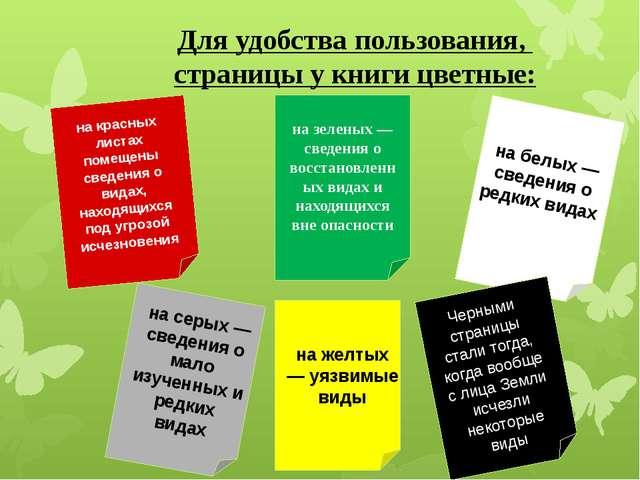 И сейчас вы должны создать свою красную книгу. Но хочу заметить, что каждая группа делает те странички красной книги, цвет которых обозначен у  вас на столе (детям раздаются цв.карандаши, рисунки животных и необходимые материалы для создания красно киги.)Учитель: По итогам работы, каждая из групп представит нам результат своей работы.IV. Итог урока.- Итак, ребята, давайте посмотри что и у кого как получилось (дети презентуют свои работы, рассказывают о тех животных которых они располагали на своих страницах и в своих работах)- Скажите, ребята, зачем нам нужны заповедники? - Правильно! Заповедники нужны для того, чтобы сохранить красоту природы, богатство её животного и растительного мира. Наши заповедники уже сыграли большую роль в сохранении и восстановлении численности отдельных видов животных и растений.           Только благодаря заповедникам удалось сохранить многие редкие виды животных. Заповедники дали возможность восстановить до промысловой численности уже исчезавших охотничьих животных.Итак, ребята, наш классный час подошёл к своему логическому завершению. И я предлагаю вам, подвести итог урока. И  для того что бы узнать и оценить свою работу, свои знания полученные на уроке я предлагаю вам, выбрать листочек такого цвета, что он обозначает и вклеить их в мин книгу нашего урока) Красный – узнал много нового, урок понравилсяЖёлтый – узнал немного новогоЖёлтый – всё знал, мероприятие понравилосьБелый – ничего не узнал, было скучноЧёрный – было не интересно, не получил никакой информации. (СЛАЙД № 22)Учитель: Спасибо ребята за урок! За вашу работу и внимание! Надеюсь, всё то, что вы узнали сегодня пригодиться вам в дальнейшей жизни! И хотелось бы мне закончить наше занятие небольшим стихом:Берегите Землю! Берегите
Жаворонка в голубом зените,
Бабочку на стеблях повилики,
На тропинке солнечные блики,
На камнях играющего краба,
Над саванной тень от баобаба,
Ястреба, парящего над полем,
Ясный месяц над речным покоем,
Ласточку, мелькающую в жите.
Берегите землю, берегите…